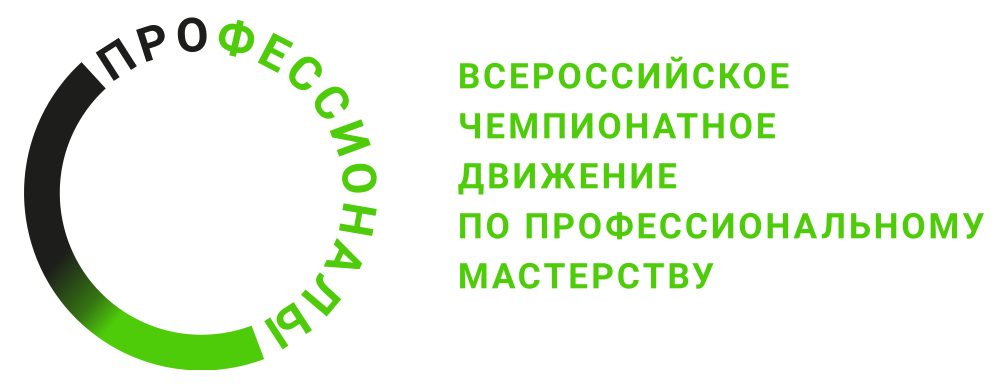 ПРОГРАММА ПРОВЕДЕНИЯ(Наименование этапа)этапа чемпионата(наименование региона)по компетенции Электрослесарь подземный 
Общая информацияОбщая информацияПериод проведенияМесто проведения и адрес площадкиФИО Главного экспертаКонтакты Главного экспертаД-2  / «___» ___________ 2023 г.Д-2  / «___» ___________ 2023 г.12:30 – 13:00Приезд, размещение  и регистрция экспертов и участников.13:00 – 13:20Инструктаж экспертов по ОТ и ТБ ГЭ. Подписание протокола инструктажа экспертов.13:20 – 14:10Ознакомление и обсуждение КЗ и критерий оценки.14:10 – 14:40Формирование группы оценивающих экспертов и экспертов со специальными полномочиями. Протокол распределения ролей.14:40 – 15:10Внесение 30% изменений КЗ. Ознакомление с протаколом блокировки. Подписание протоколов.15:10 – 16:00Специальная подготовка членов Группы оценки.Формирование расписания работы Группы оценки по дням.16:00 – 16:30Брифинг с экспертами о Положении и специальных правилах чемпионата, кодексе этики, общении с участниками и Техническим администратором площадки.16:30 – 17:00Ужин.17:00 -Трансферы.Д-1  / «___» ___________ 2023 г.Д-1  / «___» ___________ 2023 г.8:00 – 8:30Прибытие экспертов и участников на площадку.8:30 – 9:00Завтрак.9:00 – 9:30Регистрация участников на конкурсной площадке.9:30 – 10:00Инструктаж участников по ОТ и ТБ. Подписание протокола инструктажа.10:00 – 11:00Жеребьевка участников. Ознакомление участников с конкурсной документацией. Подписание протоколов.11:00 – 12:00Церемония Открытия12.00 – 13.00Обед.13:00 - 14:30Ознакомление участников с рабочими местами, тестирование оборудования.14:30 – 15:30Проверка «тулбоксов» участников экспертами. Подписание протоколов.15:30 – 16:00Обсуждение КЗ участников с ГЭ и Оценивающими экспертами. Подписание протоколов.16:00 – 16:40Брифинг с участниками и экспертами о правилах соревнования, поведения, общения с экспертами и ТАП.16:40  - 17:20Ужин.17:20 -Трансферы.Д1  / «___» ___________ 2023 г.Д1  / «___» ___________ 2023 г.7:30 –8:00Прибытие участников и экспертов.8:00 – 8:30Завтрак.8:30 – 8:45Инструктаж участников по ОТ и ТБ.8:45 – 9:00Коммуникация участников и экспертов.9:00 – 12:00Старт. Выполнение модуля А.12:00 – 13:30Оценивание экспертами модуля А.13:30 – 14:15Обед.14:15 – 14:30Официальная 15 мин. коммуникация.14:30 – 16:00Старт. Выполнение модуля Б.16:00 – 17:00Оценивание экспертамимодуля Б.17:00 – 17:30Вечерний брифинг экспертов. Подведение итогов дня. «Закрытие» дня подтверждено главным экспертом.17:30 – 18:00Ужин.18:00 -Трансферы.Д2 / «___» ___________ 2023 г.Д2 / «___» ___________ 2023 г.7:30 –8:00Прибытие участников и экспертов8:00 – 8:30Завтрак8:30 – 8:45Инструктаж участников по ОТ и ТБ.8:45 – 9:00Коммуникация участников и экспертов9:00 – 13:00Старт. Выполнение модуля В. 13:00 – 14:00Обед.14:00 – 17:00Продолжение. Выполнение модуля В.17:00 – 18:30Оценивание экспертами модуля В.18:30 – 19:00Вечерний брифинг экспертов. Подведение итогов дня. «Закрытие» дня подтверждено главным экспертом.19:00 – 19:30Ужин.19:30 -Трансферы.7:30 –8:00Прибытие участников и экспертов8:00 – 8:30Завтрак8:30 – 8:45Инструктаж участников по ОТ и ТБ.8:45 – 9:00Коммуникация участников и экспертовД3 / «___» ___________ 2023 г.Д3 / «___» ___________ 2023 г.7:30 –8:00Прибытие участников и экспертов.8:00 – 8:30Завтрак.8:30 – 8:45Инструктаж участников по ОТ и ТБ.8:45 – 9:00Коммуникация участников и экспертов.9:00 – 14:00Старт. Выполнение модуля Г. 14:00 – 14:40Обед.14:40 – 16:00Оценивание экспертами модуля Г.16:00 – 17:00Вечерний брифинг экспертов. Подведение итогов дня и конкурса «Закрытие» дня подтверждено главным экспертом.17:00 – 17:30Ужин.17:30 -Трансферы.